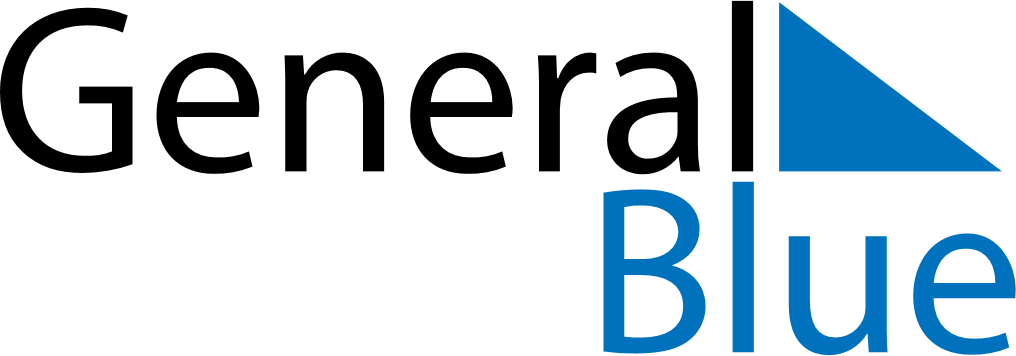 2020 - Q2Cameroon 2020 - Q2Cameroon 2020 - Q2Cameroon 2020 - Q2Cameroon 2020 - Q2Cameroon 2020 - Q2Cameroon AprilMONTUEWEDTHUFRISATSUNApril12345April6789101112April13141516171819April20212223242526April27282930AprilMayMONTUEWEDTHUFRISATSUNMay123May45678910May11121314151617May18192021222324May25262728293031MayJuneMONTUEWEDTHUFRISATSUNJune1234567June891011121314June15161718192021June22232425262728June2930JuneApr 10: Good FridayMay 1: Labour DayMay 20: National DayMay 21: Ascension DayMay 24: End of Ramadan (Eid al-Fitr)